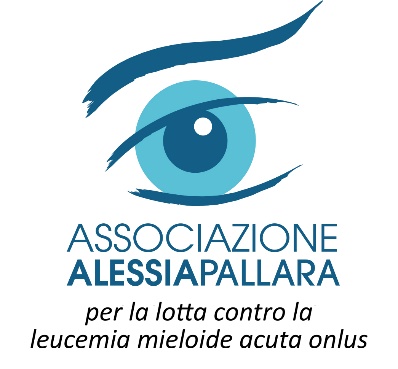 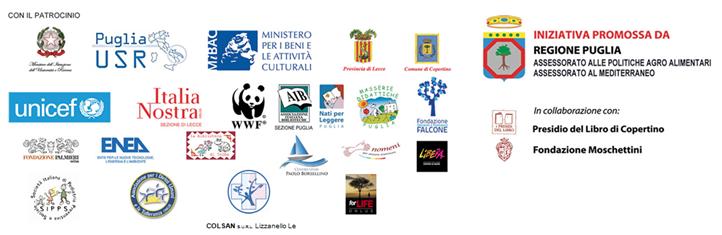 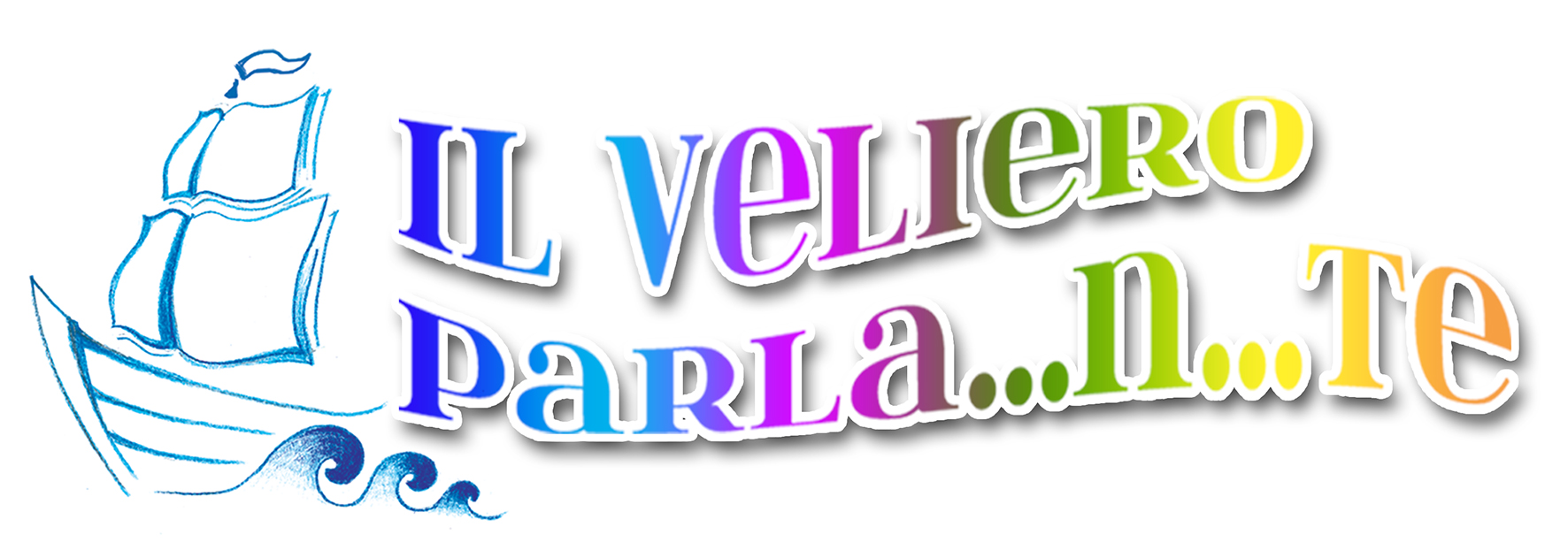 MOSTRA DI LIBRI PRODOTTI DALLE SCUOLEBando di concorso a.s. 2014-2015II VELIERO PARLANTE è la 6a mostra di libri prodotti dalle scuole dell’infanzia, primarie e secondarie di 1° e 2° grado che si svolgerà presso il Castello di Copertino (Lecce) dal 16 al 23 maggio 2015, a cura della omonima Rete regionale di scuole che opera dal 2008 e costruisce itinerari didattici innovativi per la promozione delle competenze chiave di cittadinanza attraverso la produzione di libri.Alla mostra è abbinato un concorso aperto a tutte le Istituzioni scolastiche Pugliesi che vedrà selezionati e premiati i libri prodotti dalle scuole. Il tema di Veliero Parlante è: Rotta verso il FUTUROPer una didattica ecologicaAMBIENTE CITTADINANZA PARTECIPAZIONEPer quest’anno scolastico il Veliero Parlante promuove il percorso Koinè – Immagini e parole della geografia, per lo studio del territorio negli aspetti legati al paesaggio antropico (percorso Urban), a flora e fauna (percorso Agros) e all’ambiente marino (percorso A-mare). Vedi allegato 5.Le scuole risultate vincitrici riceveranno in premio una collana di testi di narrativa. Sono previsti, inoltre, vari premi speciali.Le scuole che intendono partecipare alla mostra possono prenotarsi, attraverso l'apposito modulo di iscrizione (allegato 1), da inoltrare all'indirizzo velieroparlante.info@gmail.com entro il 30 gennaio 2015. Tutti i file del presente bando sono disponibili sul sito http://www.comprensivofalconecopertino.it/reteveliero/index.htm .La partecipazione alla mostra è gratuita.Gli elaborati, di qualsiasi formato, materiale e tecnica, corredati della scheda (allegato 2), dovranno pervenire entro il 15 aprile 2015 al seguente indirizzoMostra di libri		"II veliero parla...n...te"Istituto Comprensivo n.4 -Giovanni Falcone, Via Regina Isabella - 73043 Copertino (Lecce)È possibile ricevere qualsiasi necessaria informazione al numero: 334 8082159Nel corso della serata d’inaugurazione di Veliero Parlante 2015, il 16 maggio 2015, saranno assegnati i seguenti premi:PREMI:1°  premio sezione scuola dell’infanzia1°  premio sezione scuola primaria1°  premio sezione scuola secondaria di 1° grado1°  premio sezione scuola secondaria di 2° gradoPREMI SPECIALI:IL VELIERO DELLA LIBERTÀ- Legalità e narrazione IL VELIERO DELLE PAROLE al miglior Giornalino ScolasticoEXCŌGITO al miglior progetto per laboratorio scientificoCASTELLO - premio della critica AMICO LIBRO - premio all’illustrazione CIAO RAFFAELA – premio alla didatticaITALIA NOSTRA all’AmbienteSEI MAI STATO IN MASSERIA? RACCONTAUNICEFECO BAND SCHOOL FESTIVALPUBBLICITÀ FUTURO: FAZZOLETTI ROSSIII Concorso IL VELIERO PARLA...N...TE si realizza in collaborazione con Ministero della Pubblica Istruzione - Direzione Generale per lo studente, UNICEF, Centro Studi Paolo Borsellino, Libera, Fondazione Falcone, Nomeni, ENEA, Italia Nostra, Presidio del Libro Fondazione Moschettini - Copertino, e con il patrocinio di: Ministero dei Beni Culturali, Regione Puglia, Provincia di Lecce, Città di Copertino.Copertino, 7 gennaio 2015                                             Il Dirigente Scolastico                                                                                   f.to Dott.ssa Ornella CastellanoIL VELIERO PARLA...N...TEMOSTRA DI LIBRI PRODOTTI DALLE SCUOLEa.s. 2014-2015Scheda di presentazione (allegato 1)Per partecipare al concorso è necessario compilare il modulo in ogni sua parte (uno per ogni libro/giornalino scolastico) e inviarlo via e-mail all'indirizzo: velieroparlante.info@gmail.com  entro il 30 gennaio 2015.DATI DELL'ISTITUZIONE SCOLASTICATITOLO del libro/GIORNALINO SCOLASTICOil libro/ GIORNALINO SCOLASTICO e’ stato prodotto da:Scuola dell’infanziaScuola primariaScuola Secondaria di I GradoScuola Secondaria di II GradoDescrizione del libro/GIORNALINO SCOLASTICO         Timbro                                                                        Firma del Dirigente scolastico                                                                                            ________________________Spazio riservato alla CommissioneIL VELIERO PARLA…N…TE - MOSTRA DI LIBRI PRODOTTI DALLE SCUOLEa.s. 2014-2015 - SCHEDA TECNICA (allegato 2)La presente scheda libro deve accompagnare ogni elaborato da far pervenire entro il 15 aprile 2015Firma del Dirigente ScolasticoTimbro 		________________________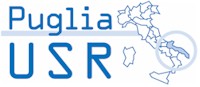 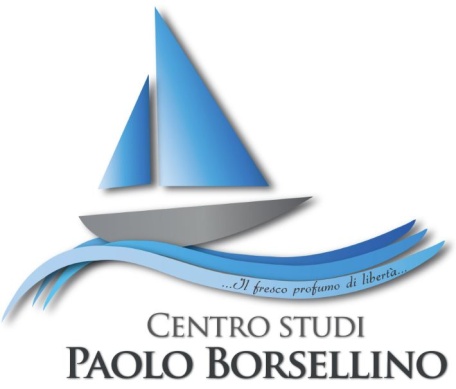 Il concorso IL VELIERO DELLA LIBERTA' – “legalità e narrazione”, realizzato in collaborazione tra Rete Veliero Parlante e Centro Studi Paolo Borsellino è rivolto a tutte le scuole secondarie di 1° e 2° grado. Le scuole/classi dovranno esaminare un’opera letteraria italiana individuando i messaggi di legalità in essa contenuti e renderne il messaggio contro la mafia in forma testuale originale, in qualsiasi forma e tecnica.Le scuole che intendono partecipare al Concorso IL VELIERO DELLA LIBERTA'  possono prenotarsi, attraverso l'apposito modulo di iscrizione, da inoltrare all’indirizzo velieroparlante.info@gmail.com, entro il 30 gennaio 2015, segnalando l’opera letteraria (fiaba, favola, racconto…) presa in esame.Gli elaborati (analisi del testo letterario) dovranno pervenire entro il 15 aprile 2015 al seguente indirizzo:Mostra di libri	"II veliero parla...n...te"Istituto Comprensivo n.4 -Giovanni Falcone, Via Regina Isabella - 73043 Copertino (Lecce)È possibile ricevere qualsiasi necessaria informazione al numero: 334 8082159IL VELIERO DELLA LIBERTA' – “legalità e narrazione”TITOLO DELL’OPERA LETTERARIA ESAMINATA (Autore, titolo…):  DESCRIZIONE ATTIVITÀ DI ANALISI “CRITICA”:         Timbro                                                                        Firma del Dirigente scolastico                                                                                            ________________________Spazio riservato alla Commissione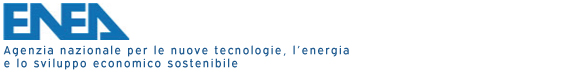 IL VELIERO PARLA...N...TEMOSTRA DI LIBRI PRODOTTI DALLE SCUOLE a.s. 2014-2015Scheda di presentazione CONCORSO EXCOGITO Il concorso EXCOGITO è realizzato in collaborazione con  ENEA Agenzia Nazionale per le nuove tecnologie e lo sviluppo economico sostenibile-Brindisi.Per partecipare è necessario compilare il modulo in ogni sua parte e inviarlo via e-mail all'indirizzo; velieroparlante.info@gmail.com  entro il 30 gennaio 2015.DATI DELL'ISTITUZIONE SCOLASTICATITOLO DELL’ESPERIENZA: DESCRIZIONE DELL’UNITÀ DI APPRENDIMENTO         Timbro                                                                        Firma del Dirigente scolastico                                                                                            ________________________Spazio riservato alla CommissioneIL VELIERO PARLA...N...TE MOSTRA DI LIBRI PRODOTTI DALLE SCUOLE a.s. 2014-2015KOINE'
Immagini e parole della geografia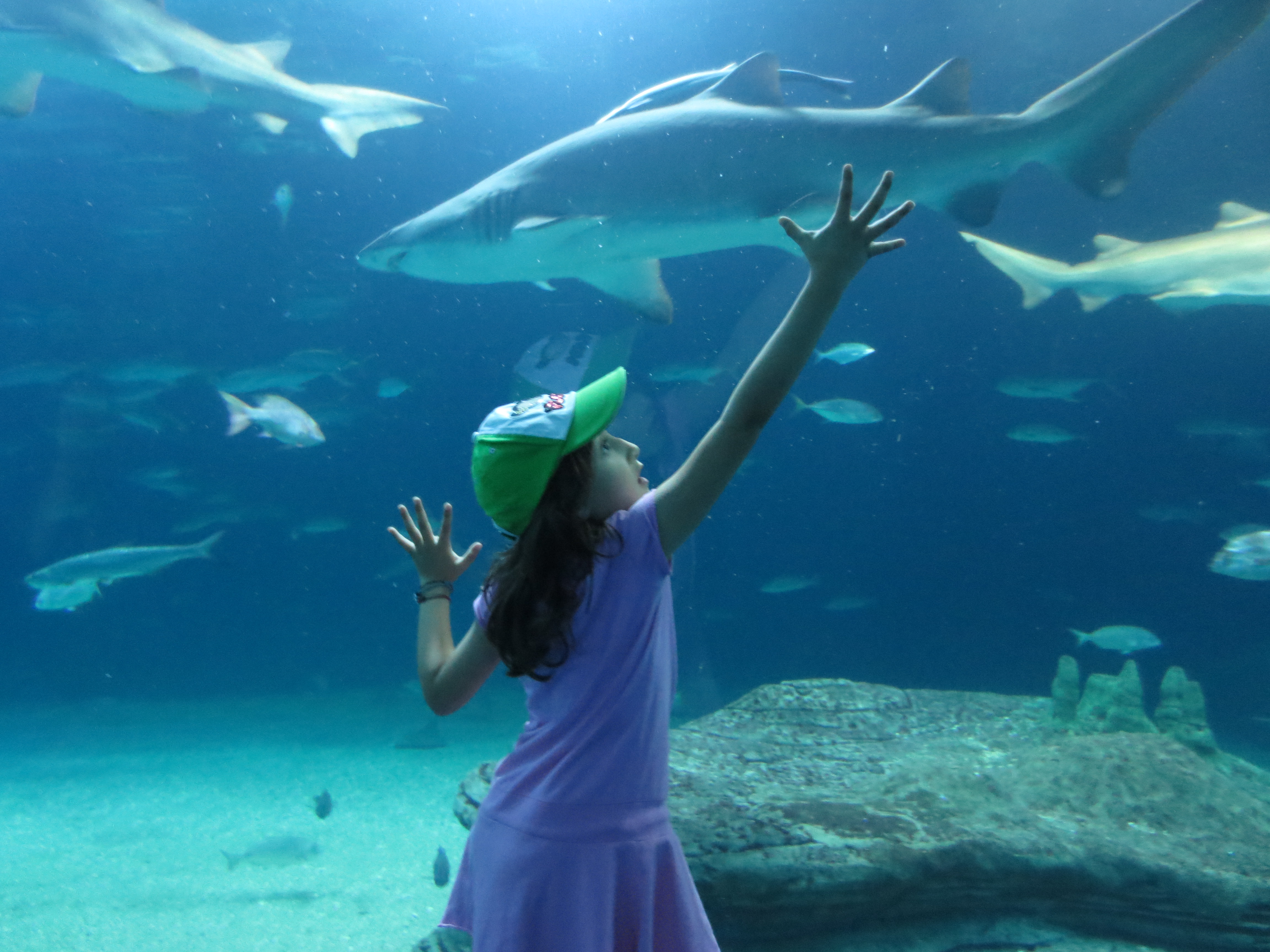 Proposta didattica per laboratori didattici multidisciplinari per promuovere il:Saper osservare
Conoscere e descrivere ambienti naturali e antropiciSaper utilizzare gli strumenti della fotografia
Conoscere le principali tecniche e regole della fotografiaSaper narrare con parole e immagini
Saper scrivere didascalie
Saper implementare ipertesti ed e-bookSezioni:URBAN: centri storici; corti; casali; masserie fortificate; torri costiere; strade e reti di comunicazione; ecc.AGROS: flora e fauna nella campagna; colture; campi; paesaggi agricoli; tecniche agricole; ecc.A-MARE: fauna e flora marina; coste; orizzonti; tramonti; ecc.Per ogni sezione sarà possibile presentare uno o più elaborati di qualsiasi tipologia e realizzati con qualunque tecnica: fotografie, libri, filmati, e-book, photo-gallery, giochi, dispense, articoli, ecc.IL VELIERO PARLA...N...TEMOSTRA DI LIBRI PRODOTTI DALLE SCUOLEScheda di presentazione 
PREMIO PUBBLICITÀ FUTURO – FAZZOLETTI ROSSI (allegato n.6)Il Veliero 2015 propone, per il corrente anno scolastico, un nuovo concorso denominato “FAZZOLETTI ROSSI”, rivolto a tutte le scuole secondarie di 1° e 2° grado.L’obiettivo principale è quello di far riflettere i giovani studenti su un tema molto importante di attualità qual è il femminicidio. All’interno dell’azione didattica svolta in classe, i ragazzi produrranno fazzoletti di stoffa di colore rosso (misure 60x60 cm) decorati a tecnica libera; tale fazzoletto dovrà esplicitare un messaggio sul tema del femminicidio.Le scuole che intendono partecipare al Concorso PUBBLICITÀ FUTURO – FAZZOLETTI ROSSI  possono prenotarsi, attraverso l'apposito modulo di iscrizione (allegato 6), da inoltrare agli indirizzi velieroparlante.info@gmail.com, entro il 30 gennaio 2015.I fazzoletti dovranno pervenire entro il 15 aprile 2015 al seguente indirizzo:"II veliero parla...n...te"Istituto Comprensivo n.4 -Giovanni Falcone, Via Regina Isabella - 73043 Copertino (Lecce)PREMIO PUBBLICITÀ FUTURO - FAZZOLETTI ROSSIDATI DELL'ISTITUZIONE SCOLASTICAMESSAGGIO ESPLICITATO sul FAZZOLETTO ROSSO:_______________________________________________________il FAZZOLETTO ROSSO e’ stato prodotto da:Scuola Secondaria di I GradoScuola Secondaria di II Grado        Timbro                                                                        Firma del Dirigente scolastico                                                                                            ________________________Spazio riservato alla Commissione_______________________________________________________________________________________________________________________________________________________________________________________________________________________________________________________________________________________________________________________________________________________________________________________Denominazione Istituzione ScolasticaCodicemeccanograficoCodicemeccanograficoIndirizzo e CapCittàProvinciaProvinciaTelefonoFaxFaxE-mail istituzionaleDirigente ScolasticoReferente di scuolaE-mail referenteTelefono referenteDocenti coinvoltiDenominazione Istituzione ScolasticaCodice meccanografico e indirizzoTitolo elaboratoSezioni/Classi Coinvolte(Separati da virgola, es. Sezione 5 anni, III A, ecc..) Insegnanti(Nome Cognome –Ambito disciplinare/Materia di insegnamento, es. Mario Rossi (Italiano), ecc..) Altri soggetti che hanno collaborato alla realizzazione
(Enti, Associazioni, genitori, ecc.) Finalità e MotivazioniModalità
(Descrizione esperienza, fasi di realizzazione) ContenutoDescrizione Elaborato(Formato, n° di pagine,…)Denominazione Istituzione ScolasticaCodicemeccanograficoCodicemeccanograficoIndirizzo e CapCittàProvinciaProvinciaTelefonoFaxFaxE-mail istituzionaleDirigente ScolasticoReferente di scuolaE-mail referenteTelefono referenteDocenti coinvoltiDenominazione Istituzione ScolasticaCodicemeccanograficoCodicemeccanograficoIndirizzo e CapCittàProvinciaProvinciaTelefonoFaxFaxE-mail istituzionaleDirigente ScolasticoReferente di scuolaE-mail referenteTelefono referenteDocenti coinvoltiDenominazione Istituzione ScolasticaCodicemeccanograficoCodicemeccanograficoIndirizzo e CapCittàProvinciaProvinciaTelefonoFaxFaxE-mail istituzionaleDirigente ScolasticoReferente di scuolaE-mail referenteTelefono referenteDocenti coinvolti